semana nacional do livro e da bibliotecaQuem conta um conto...e outros contosQuestão 1E Américo Pisca-Pisca, pisca-piscando que não acabava mais, estirou-se de papo para cima à sombra da jabuticabeira. Dormiu. Dormiu e sonhou. Sonhou com o mundo novo, inteirinho reformado pelas suas mãos. Que beleza! De repente, porém, no melhor do sonho, plaf! uma jabuticaba cai do galho bem em cima do seu nariz. Em A Reforma da NaturezaExplique por que as frutas caem das árvores quando estão maduras e não ficam no pé até que alguém as colha. Questão 2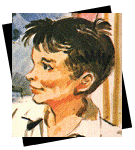 O MÊS DE ABRILra em abril, o mês do dia de anos de Pedrinho e por todos considerado o melhor mês do ano. Por quê? Porque não é frio nem quente e não é mês das águas nem de seca – tudo na conta certa! E por causa disso inventaram lá no Sítio do Picapau Amarelo uma grande novidade: as férias-de-lagarto. (em Viagem ao Céu)Circule a estação em que se encontravam os personagens.PRIMAVERA		OUTONO		VERÃO 		INVERNOJustifique sua resposta. Questão 3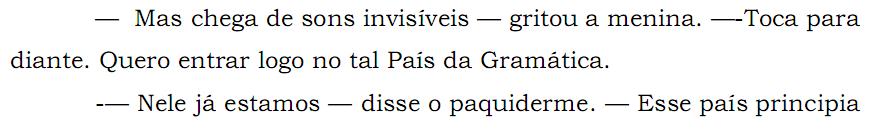 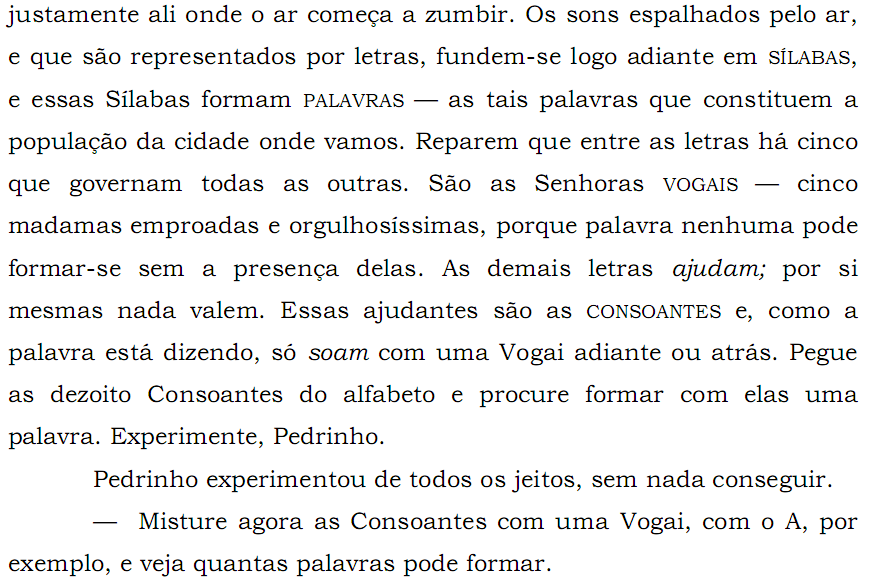 Em, Emília no País da GramáticaQuantas palavras você consegue escrever com as letras que formam a palavra RINOCERONTE? Pode repetir letras e divirta-se. Questão 4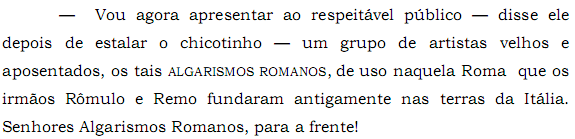 (...)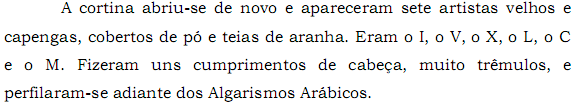 (...)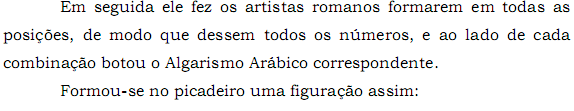 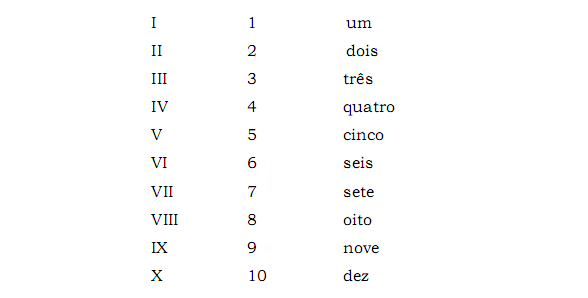 	(...)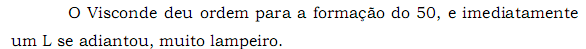 	(...)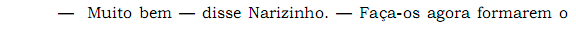 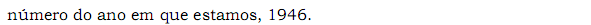 Em, Matemática da Emília	Escreva a posição que os algarismos romanos deveriam assumir para formar o número proposto pela Narizinho.Questão 5Emília inventou uma língua para lá de maluca. Para entender o que ela está falando, substitua as letras dos balões seguindo o quadro abaixo.a) Complete a letra que está faltando no quadro.b) Reescreva a fala de Emília no balão. 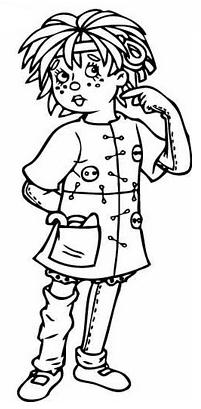 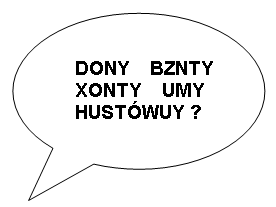 TROQUEPORYAZEXCUI